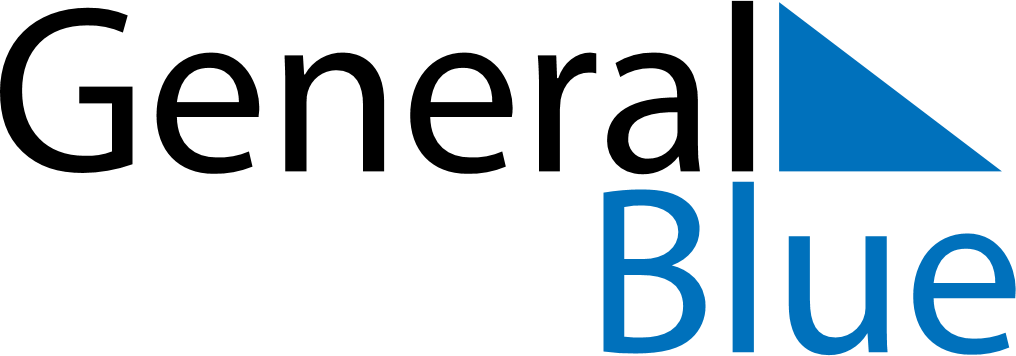 January 2023January 2023January 2023January 2023Burkina FasoBurkina FasoBurkina FasoSundayMondayTuesdayWednesdayThursdayFridayFridaySaturday12345667New Year’s DayAnniversary of the 1966 Upper Voltan coup d’état8910111213131415161718192020212223242526272728293031